Фоторепортаж с мероприятий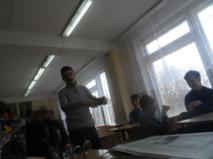 в рамках проведения Декады профилактики апрель 2017г.06.04.2017 года в 8 классе классный час был посвящён семье Тема «Моя семья – моё богатство». Ребята разыгрывали ситуации,  часто возникающие в семьях. и пытались их разрешить, обсудить 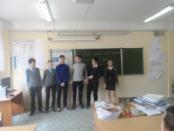 Рассуждали: кто такой эгоист и кто такой альтруист. 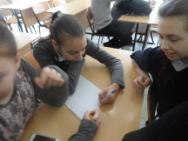 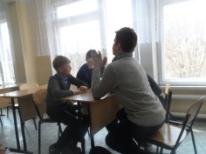 Кто чаще кем является в семье.Работали в группах, выясняя…Идеальная семья – это…Идеальные родители – это..Идеальный ребёнок – это…Тема классного часа в 10 классе «Совесть – мерило нравственности»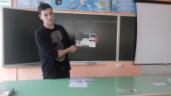 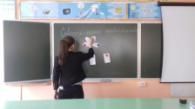 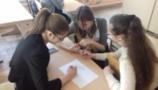 Постановка проблемы.Дискуссия: Что такое нравственность?    Ценно ли это в современное время?Что такое совесть? (обсуждение в группах)Тема внеклассного мероприятия в 7 классе «МОЛОДЕЖНЫЕ СУБКУЛЬТУРЫ».Ребята рассуждали о том,  что современные молодежные субкультуры достаточно разнообразны. Они основаны на идейных взглядах, убеждения и даже на смысле жизни. Поклонники субкультур демонстративно показывают свое единство, которое проявляется в стиле одежды или поведении, применение в качестве аксессуаров специфической символики.
Молодежные субкультуры, ориентированные под определенный музыкальный стиль, достаточно чувствительны и восприимчивы к внешним изменениям. Примечательно то, что многие музыкальные направления, будь то хип –хоп, джаз или готика несколько лет назад были повсеместно распространены. Каждый раз это был очередной шаг в мире музыкальной моды, который, в прочем, надолго не затягивался.
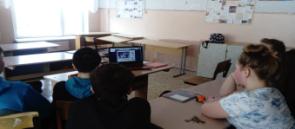 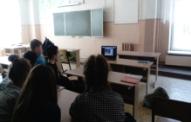 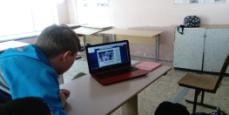 